                           By Karyn Langhorne Folan & Paul LanganCHARACTER: Martin Luna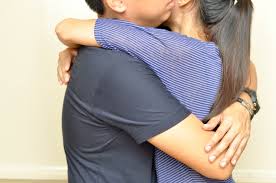 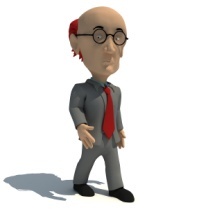 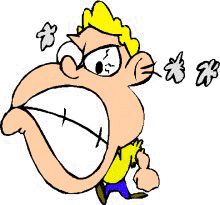 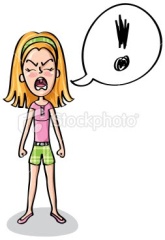 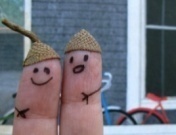 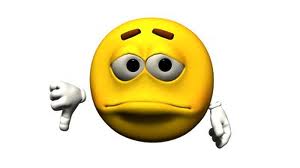 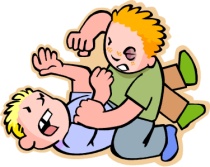 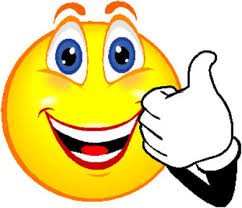 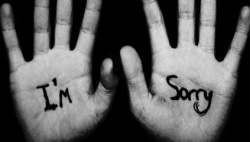 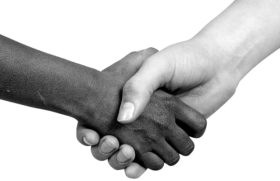 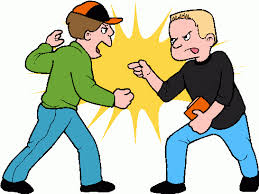 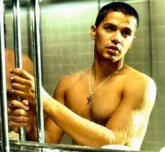 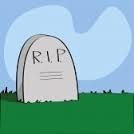 